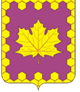 СОВЕТ ДЕПУТАТОВ ПОСЕЛЕНИЯ  КЛЕНОВСКОЕ
 В ГОРОДЕ МОСКВЕ
РЕШЕНИЕот 16.12.2019 г.                                                                                                                            № 7/1                                                                               О бюджете поселения Кленовское в городе Москве на 2020 год и плановый период 2021-2022 годов         В соответствии с Бюджетным Кодексом Российской Федерации, Федеральным законом от 06.10.2003 №131-ФЗ «Об общих принципах организации местного самоуправления в Российской Федерации», Уставом поселения Кленовское,  руководствуясь решением Совета депутатов  поселения Кленовское  от 30.10.2014 года № 2/3 «Об утверждении положения о бюджетном процессе поселения Кленовское в городе Москве» (с изменениями внесенными решением  Совета депутатов от 22.01.2016 г. № 18/4),                                    Совет депутатов поселения Кленовское решил:Статья 1. 1. Утвердить бюджет поселения Кленовское в городе Москве на 2020 год и плановый период 2021 и 2022 годов со следующими характеристиками и показателями:1.1. Основные характеристики местного бюджета на 2020 год:1.1.1) общий объем доходов в сумме 240 315,6 тыс. рублей;1.1.2) общий объем расходов в сумме 240 315,6 тыс. рублей;1.1.3) дефицит/профицит в сумме 0,0 тыс. рублей. 1.2. Основные характеристики местного бюджета на 2021 год и 2022 год:1.2.1) общий объем доходов на 2021 год в сумме 232 956,9 тыс. рублей и на 2022 год в сумме 322 581,8 тыс. рублей;1.2.2) общий объем расходов на 2021 год в сумме 232 956,9 тыс. рублей, в том числе условно утвержденные расходы в сумме 2 709,5 тыс. рублей и на 2022 год в сумме 322 581,8 тыс. рублей, в том числе условно утвержденные расходы в сумме 5 707,9 тыс. рублей;1.2.3) дефицит / профицит на 2021 год в сумме 0,00 тыс. рублей и на 2022 год в сумме 0,0 тыс. рублей. Статья 2.Утвердить поступление доходов в бюджет  поселения Кленовское в городе Москве по основным источникам:- на 2020 год  согласно приложению 1 к настоящему решению;- на плановый период 2021-2022 годов согласно приложению 2 к настоящему решению.Статья 3.Утвердить перечень главных администраторов  доходов бюджета  поселения Кленовское в городе Москве  на 2020 год и плановый период 2021-2022 годов согласно приложению 3 к настоящему решению.Статья 4.Утвердить перечень главных администраторов источников внутреннего финансирования дефицита бюджета поселения Кленовское в городе Москве на 2020 год и плановый период 2021-2022 годов согласно приложению 4 к настоящему решению.Статья 5.            Утвердить ведомственную структуру расходов бюджета  поселения Кленовское в городе Москве:- на 2020 год согласно приложению 5 к настоящему решению;- на плановый период 2021-2022 годов согласно приложению 6 к настоящему решению.Статья 6.Утвердить распределение бюджетных ассигнований по разделам, подразделам, целевым статьям и видам расходов классификации расходов бюджета поселения Кленовское: - на 2020 год согласно приложению 7 к настоящему решению; - на плановый период 2021-2022 годов согласно приложению 8 к настоящему решению.Статья 7.Утвердить источники внутреннего финансирования дефицита бюджета  поселения Кленовское в городе Москве:- на 2020 год согласно приложению 9 к настоящему решению; - на плановый период 2021-2022 годов согласно приложению 10 к настоящему решению.Статья 8.Утвердить объем бюджетных ассигнований муниципального дорожного фонда поселения Кленовское на 2020 год в сумме 6 808,8 тыс. рублей, на 2021 год в сумме 6 808,8 тыс.рублей, на 2022 год – 6 808,8 тыс.рублей.Статья 9.Установить, что в расходах бюджета поселения Кленовское в городе Москве предусматриваются мероприятия по социальному обеспечению населения на 2020 год в сумме 200,0 тыс. рублей, на 2021 год в сумме 200,0 тыс.рублей, на 2022 год – 200,0 тыс.рублей.Статья 10.Установить, что за счет бюджета поселения Кленовское в городе Москве организуются и проводятся праздничные и культурно-массовые мероприятия местного и межмуниципального значения, в том числе посвященные  знаменательным событиям, памятным датам, установленным в Российской Федерации, городе Москве и поселении Кленовское в городе Москве на 2020 год в сумме 2 215,0 тыс. рублей, на 2021 год в сумме 2 332,0 тыс. рублей, на 2022 год – 2 5885,0 тыс. рублей.Статья 11.            Установить, что расходы бюджета  поселения Кленовское в городе Москве  финансируются  по мере фактического поступления доходов в бюджет  поселения Кленовское в городе Москве.Статья 12.            Установить, что  в первоочередном порядке из бюджета  поселения Кленовское   в городе Москве осуществляются расходы  на выплату заработной  платы с начислениями,  на оплату коммунальных услуг, на доплату к пенсии муниципальных служащих, прочие налоги и сборы, а также на оплату расходов из резервного фонда администрации поселения Кленовское на ликвидацию чрезвычайных ситуаций и последствий стихийных бедствий.Статья 13.            Установить, что заключение и оплата органами местного самоуправления поселения Кленовское договоров, исполнение которых осуществляется за счет средств бюджета поселения Кленовское, производится в пределах утвержденных лимитов бюджетных обязательств в соответствии с ведомственной структурой расходов бюджета поселения Кленовское в городе Москве, и с учетом принятых и неисполненных обязательств.               Статья 14.            Установить, что муниципальные правовые акты органа местного самоуправления  поселения Кленовское, влекущие дополнительные расходы за счет средств бюджета  поселения Кленовское в городе Москве,  а также сокращающие его доходную базу, реализуются и применяются только при наличии соответствующих источников дополнительных поступлений в бюджет и (или) при сокращении расходов по конкретным статьям бюджета,  а также после внесения соответствующих изменений в настоящее решение.В случае если реализация правового акта частично (не в полной мере) обеспечена источниками финансирования в бюджете  поселения Кленовское,  такой правовой акт реализуется и применяется в пределах средств, предусмотренных на эти цели в бюджете.Статья 15.	Установить, что в 2020 году из бюджета поселения Кленовское в городе Москве осуществляется погашение кредиторской задолженности главного распорядителя и получателей средств бюджета поселения Кленовское за 2019 год в пределах ассигнований, предусмотренных в бюджете поселения Кленовское в городе Москве на 2020 год.Статья 16.Установить, что верхний предел муниципального долга поселения Кленовское, в том числе  муниципального долга по муниципальным гарантиям, по состоянию на 1 января  2021 года  утверждается в сумме 0,0 рублей, по состоянию на 1 января 2022 года утверждается в сумме  0,0 рублей и на 1 января 2023 – 0,0 рублей.Статья 17.Установить, что предоставление муниципальных гарантий в 2020 году и на плановый период 2021-2022 годов не планируется.Статья 18.          1.Установить, что составление и организация исполнения бюджета  поселения Кленовское в городе Москве осуществляется отделом по финансам, экономике, планированию и бухгалтерскому учету администрации поселения Кленовское с использованием  лицевых  счетов  бюджета поселения  Кленовское в городе Москве, открытых в Управлении Федерального  казначейства по городу Москве в соответствии с законодательством Российской Федерации.2. Установить, что кассовое обслуживание  исполнения бюджета поселения Кленовское осуществляется на основании соглашения на безвозмездной основе с Управлением  Федерального казначейства по городу Москве.Статья 19.Установить, что в ходе исполнения бюджета  поселения Кленовское в городе Москве администрация  поселения Кленовское вправе вносить изменения в утвержденные объемы поступления доходов в части возврата в другие бюджеты бюджетной системы Российской Федерации неиспользованных субвенций, субсидий, иных межбюджетных трансфертов, полученных из других бюджетов бюджетной системы Российской Федерации.Статья 20.Установить, что в ходе исполнения бюджета  поселения Кленовское в городе Москве администрация поселения Кленовское вправе вносить изменения в структуру доходов, расходов и источников финансирования дефицита бюджета  поселения Кленовское в городе Москве в связи с изменениями бюджетной классификации Российской Федерации на основании нормативных правовых актов Российской Федерации, если указанные изменения не влекут за собой изменение основных характеристик бюджета  поселения Кленовское в городе Москве (общий объем доходов и расходов бюджета, размер его дефицита и профицита).Статья  21Установить, что  размер авансирования за счет средств бюджета поселения Кленовское в городе Москве по муниципальным контрактам (договорам) на  поставки продукции, товаров и услуг для муниципальных нужд должно осуществляться преимущественно в размере 30 процентов от суммы контрактов (договоров), и в отдельных случаях в размере до 100 процентов.Статья  22.Установить, что в соответствии с пунктом 3 статьи 217 Бюджетного кодекса Российской Федерации в ходе исполнения бюджета поселения Кленовское в городе Москве администрация поселения Кленовское вправе вносить изменения в сводную бюджетную роспись.                                                  Статья  23.Утвердить объемы бюджетных ассигнований  предоставления субсидий бюджету поселения Кленовское в городе Москве из бюджета города Москвы в целях  софинансирования расходных обязательств, возникающих при исполнении полномочий органов местного самоуправления в сфере жилищно-коммунального хозяйства, благоустройства и дорожной деятельности.На 2020 год в сумме 138 119,7тыс. рублей, в том числе:- благоустройство территории жилой застройки – 29 251,5 тыс. рублей;- ремонт объектов дорожного хозяйства – 31 940,6 тыс. рублей;- содержание объектов дорожного хозяйства – 63 903,4 тыс. рублей;- содержание дворовых территорий – 13 024,2На 2021 год в сумме 124 024,2 тыс. рублей, в том числе:- благоустройство территории жилой застройки – 25 697,6 тыс. рублей;- ремонт объектов дорожного хозяйства – 32 767,7 тыс. рублей;- содержание объектов дорожного хозяйства – 65 558,7 тыс. рублей.На 2022 год в сумме 207 854,6 тыс. рублей, в том числе:- благоустройство территории жилой застройки – 109 528,1 тыс. рублей;- ремонт объектов дорожного хозяйства – 32 767,7 тыс. рублей;- содержание объектов дорожного хозяйства – 65 558,7 тыс. рублей. Статья  24.         Утвердить распределение субвенций, предоставляемых в 2020 году в сумме 548,8 тыс. рублей, в 2021 году в сумме 553,4 тыс. рублей, в 2022 году в сумме 568,8 тыс. рублей для осуществления переданных государственных полномочий города Москвы на осуществление первичного воинского учета  на территории где отсутствуют военные комиссариаты.Установить, что финансирование переданных поселению Кленовское отдельных полномочий государственной власти Российской Федерации осуществляются в пределах средств, выделенных поселению Кленовское в виде субсидий на реализацию переданных полномочий.Статья  25.           Установить в составе общегосударственных расходов бюджета поселения Кленовское в городе Москве размер резервного фонда администрации  поселения Кленовское:- на 2020 год  в сумме 400 тыс. рублей;- на 2021 год  в сумме 400 тыс. рублей;- на 2022 год  в сумме 400 тыс. рублей.             Установить, что средства резервного фонда поселения Кленовское направляются на финансовое обеспечение непредвиденных расходов, в том числе на проведение аварийно-восстановительных работ и иных мероприятий, связанных с ликвидацией последствий стихийных бедствий и других чрезвычайных ситуаций Статья 26.           Установить, что отдел по финансам, экономике, планированию и бухгалтерскому учету администрации поселения Кленовское на основании соответствующих предписаний и актов проверок Контрольно-счетной  палаты города Москвы, уполномоченных  центральных исполнительных органов государственной власти города Москвы, уполномоченных контрольных органов администрации поселения Кленовское вправе вносить  изменения в сводную бюджетную роспись путем уменьшения на соответствующую сумму ассигнований, израсходованных главными распорядителями, распорядителями и получателями бюджетных средств не по целевому назначению.   Статья  27.Установить, что объем  бюджетных ассигнований, направляемых  на исполнение публичных нормативных обязательств устанавливается 0,0 тыс.рублей.Статья  28.            Установить, что в случае нарушения бюджетного законодательства Российской Федерации применяются меры, предусмотренные Бюджетным  Кодексом  РФ.Статья  29.           Настоящее Решение вступает в силу с  01.01.2020 года.Статья  30.           Опубликовать настоящее решение в бюллетени «Московский муниципальный вестник» и разместить на  сайте администрации поселения Кленовское в информационной телекоммуникационной сети «Интернет».             Статья  31.            Контроль исполнения настоящего решения возложить на Главу поселения Кленовское – Зенина В.Н.Глава поселения Кленовское                                                                                              В.Н. Зенин                                                                                    Приложение 1к решению Совета депутатовпоселения Кленовское от 16.12.2019 г.  № 7/1                                                                                                         «О бюджете поселения                                                                                                                                         Кленовское в городе                                                                                                                  Москве    на   2020    год    и                                                                                                                плановый      период   2021-2022                                                                                                                      годов»Поступление доходов в бюджет  поселения Кленовское  в 2020 году по основным источникам тыс.руб.Приложение 2к решению Совета депутатовпоселения Кленовское от 16.12.2019 г.  № 7/1                                                                                                         «О бюджете поселения                                                                                                                                         Кленовское в городе                                                                                                                  Москве    на   2020    год    и                                                                                                                плановый      период   2021-2022                                                                                                                      годов»Поступление доходов в бюджет  поселения Кленовское  на плановый период 2021-2022 годов по основным источникам тыс.руб.Приложение 3к решению Совета депутатовпоселения Кленовское от 16.12.2019 г.  № 7/1                                                                                                         «О бюджете поселения                                                                                                                                         Кленовское в городе                                                                                                                  Москве    на   2020    год    и                                                                                                                плановый      период   2021-2022                                                                                                                      годов»Перечень главных администраторов доходов бюджетапоселения Кленовское на 2020 год и плановый период 2021-2022 годовАдминистрация поселения Кленовское ИНН 5074032013 КПП 775101001Приложение 4к решению Совета депутатовпоселения Кленовское от 16.12.2019 г.  № 7/1                                                                                                         «О бюджете поселения                                                                                                                                         Кленовское в городе                                                                                                                  Москве    на   2020    год    и                                                                                                                плановый      период   2021-2022                                                                                                                      годов»Перечень главных администраторов  источников внутреннего финансирования дефицита бюджета поселения Кленовское на 2020 год и плановый период 2021-2022 годовПриложение 5к решению Совета депутатовпоселения Кленовское от 16.12.2019 г.  № 7/1                                                                                                         «О бюджете поселения                                                                                                                                         Кленовское в городе                                                                                                                  Москве    на   2020    год    и                                                                                                                плановый      период   2021-2022                                                                                                                      годов»Ведомственная структура расходов бюджетапоселения Кленовское на 2020 годтыс.руб.Приложение 6к решению Совета депутатовпоселения Кленовское от 16.12.2019 г.  № 7/1                                                                                                         «О бюджете поселения                                                                                                                                         Кленовское в городе                                                                                                                  Москве    на   2020    год    и                                                                                                                плановый      период   2021-2022                                                                                                                      годов»Ведомственная структура расходов бюджета поселения Кленовское на плановый период 2021-2022 годовтыс.руб.Приложение 7к решению Совета депутатовпоселения Кленовское от 16.12.2019 г.  № 7/1                                                                                                         «О бюджете поселения                                                                                                                                         Кленовское в городе                                                                                                                  Москве    на   2020    год    и                                                                                                                плановый      период   2021-2022                                                                                                                      годов»Распределение бюджетных ассигнований по разделам, подразделам, целевым статьям и видам расходов классификации расходов бюджета поселения Кленовское на 2020 год         тыс.руб.Приложение 8к решению Совета депутатовпоселения Кленовское от 16.12.2019 г.  № 7/1                                                                                                         «О бюджете поселения                                                                                                                                         Кленовское в городе                                                                                                                  Москве    на   2020    год    и                                                                                                                плановый      период   2021-2022                                                                                                                      годов»Распределение бюджетных ассигнований по разделам, подразделам, целевым статьям и видам расходов классификации расходов бюджета поселения Кленовское на плановый период 2021-2022 годовтыс.руб.Приложение 9к решению Совета депутатовпоселения Кленовское от 16.12.2019 г.  № 7/1                                                                                                         «О бюджете поселения                                                                                                                                         Кленовское в городе                                                                                                                  Москве    на   2020    год    и                                                                                                                плановый      период   2021-2022                                                                                                                      годов»Источники внутреннего финансирования дефицита бюджета поселения Кленовское на 2020 год                                                                                                           (тыс. рублей)Приложение 10к решению Совета депутатовпоселения Кленовское от 16.12.2019 г.  № 7/1                                                                                                         «О бюджете поселения                                                                                                                                         Кленовское в городе                                                                                                                  Москве    на   2020    год    и                                                                                                                плановый      период   2021-2022                                                                                                                      годов»Источники внутреннего финансирования дефицита бюджета поселения Кленовское на плановый период 2021-2022 годов                                                                                                           (тыс. рублей)КБКНаименование Сумма123000 1 00 00000 00 0000 000НАЛОГОВЫЕ И НЕНАЛОГОВЫЕ ДОХОДЫ101 647,5 000 1 01 00000 00 0000 000Налоги на прибыль, доходы 68 370,0182 1 01 02000 01 0000 110 Налог на доходы физических лиц68 370,0182 1 01 02010 01 0000 110Налог на доходы физических лиц с доходов, источником которых является налоговый агент, за исключением доходов, в отношении которых исчисление и уплата налога осуществляются в соответствии со статьями 227, 227.1 и 228 Налогового кодекса Российской Федерации66 770,0182 1 01 02030 01 0000 110Налог на доходы физических лиц с доходов, полученных физическими лицами в соответствии со статьей 228 Налогового Кодекса Российской Федерации1 600,0100 1 03 00000 00 0000 000Налоги на товары (работы, услуги), реализуемые на территории Российской Федерации6 808,8100 1 03 02000 01 0000 110Акцизы по подакцизным товарам (продукции), производимым на территории Российской Федерации6 808,8100 1 03 02230 01 0000 110 Доходы от уплаты акцизов на дизельное топливо, подлежащие распределению между бюджетами субъектов Российской Федерации и местными бюджетами с учетом установленных дифференцированных нормативов отчислений в местные бюджеты2 968,0100 1 03 02240 01 0000 110 Доходы от уплаты акцизов на моторные масла для дизельных и (или) карбюраторных (инжекторных) двигателей, подлежащие распределению между бюджетами субъектов Российской Федерации и местными бюджетами с учетом установленных дифференцированных нормативов отчислений в местные бюджеты30,0100 1 03 02250 01 0000 110 Доходы от уплаты акцизов на автомобильный бензин, подлежащие распределению между бюджетами субъектов Российской Федерации и местными бюджетами с учетом установленных дифференцированных нормативов отчислений в местные бюджеты4 480,2100 1 03 02260 01 0000 110 Доходы от уплаты акцизов на прямогонный бензин, подлежащие распределению между бюджетами субъектов Российской Федерации и местными бюджетами с учетом установленных дифференцированных нормативов отчислений в местные бюджеты-669,4182 1 05 00000 00 0000 000Налоги на совокупный доход 20,0182 1 05 03010 01 0000 110Единый сельскохозяйственный налог20,0182 1 06 00000 00 0000 000Налоги на имущество 21 400,0182 1 06 01000 00 0000 110Налог на имущество физических лиц7 000,0182 1 06 01010 03 0000 110Налог на имущество физических лиц, взимаемый по ставкам, применяемым к объектам налогообложения, расположенным в границах внутригородских муниципальных образований городов федерального значения 7 000,0182 1 06 06000 00 0000 110Земельный налог14 400,0182 1 06 06030 00 0000 110     Земельный налог с организаций    8 600,0182 1 06 06031 03 0000 110Земельный налог с организаций, обладающих земельным участком, расположенным в границах внутригородских муниципальных образований городов федерального значения8 600,0182 1 06 06040 00 0000 110Земельный налог с физических лиц5 800,0182 1 06 06041 03 0000 110Земельный налог с физических лиц, обладающих земельным участком, расположенным в границах внутригородских муниципальных образований городов федерального значения5 800,0000 1 11 00000 00 0000 000Доходы от использования имущества, находящегося в государственной и муниципальной собственности4 758,7000 1 11 05000 00 0000 120Доходы, получаемые в виде арендной либо иной платы за передачу в возмездное пользование государственного и муниципального имущества (за исключением имущества бюджетных и автономных учреждений, а также имущества государственных и муниципальных унитарных предприятий, в том числе казенных)3 250,6071 1 11 05010 00 0000 120Доходы, получаемые в виде арендной платы за земельные участки, государственная собственность на которые не разграничена, а также средства от продажи права на заключение договоров аренды указанных земельных участков3 040,0071 1 11 05011 02 0000 120Доходы, получаемые в виде арендной платы за земельные участки, государственная собственность на которые не разграничена и которые расположены в границах городов федерального значения, а также средства от продажи права на заключение договоров аренды указанных земельных участков3 040,0000 1 11 05030 00 0000 120Доходы от сдачи в аренду имущества, находящегося в оперативном управлении органов государственной власти, органов местного самоуправления, государственных внебюджетных фондов и созданных ими учреждений (за исключением имущества бюджетных и автономных учреждений)210,6900 1 11 05033 03 0000 120Доходы от сдачи в аренду имущества, находящегося в оперативном управлении органов управления внутригородских муниципальных образований городов федерального значения и созданных ими учреждений (за исключением имущества муниципальных бюджетных и автономных учреждений)210,6000 1 11 09000 00 0000 120Прочие доходы от использования имущества и прав, находящихся в государственной и муниципальной собственности (за исключением имущества бюджетных и автономных учреждений, а также имущества государственных и муниципальных унитарных предприятий, в том числе казенных)1 508,1900 1 11 09043 03 0000 120Прочие поступления от использования имущества, находящегося в собственности внутригородских муниципальных образований городов федерального значения (за исключением имущества муниципальных бюджетных и автономных учреждений, а также имущества муниципальных унитарных предприятий, в том числе казенных)1 508,1000 1 13 00000 00 0000 000Доходы от оказания платных услуг (работ) и компенсации затрат государства290,0000 1 13 01000 00 0000 130Доходы от оказания платных работ (услуг)290,0900 1 13 01993 03 0000 130Прочие доходы от оказания платных услуг (работ) получателями средств бюджетов внутригородских муниципальных образований городов федерального значения290,0000 2 00 00000 00 0000 000БЕЗВОЗМЕЗДНЫЕ ПОСТУПЛЕНИЯ 138 668,1000 2 02 00000 00 0000 000Безвозмездные поступления от других бюджетов бюджетной системы Российской Федерации138 668,1000 2 02 20000 00 0000 150Субсидии бюджетам бюджетной системы Российской Федерации (межбюджетные субсидии)138 119,7000 2 02 29999 00 0000 150Прочие   субсидии    138 119,7900 2 02 29999 03 0000 150Прочие субсидии бюджетам внутригородских муниципальных образований городов федерального значения138 119,7900 2 02 29999 03 0001 150Прочие субсидии бюджетам внутригородских муниципальных образований городов федерального значения ((в сфере жилищно-коммунального хозяйства, благоустройства и дорожной деятельности)138 119,7000 2 02 30000 00 0000 150Субвенции бюджетам бюджетной системы Российской Федерации548,4000 2 02 35118 00 0000 150Субвенции бюджетам на осуществление первичного воинского учета на территориях, где отсутствуют военные комиссариаты548,4000 2 02 35118 03 0000 150Субвенции бюджетам внутригородских муниципальных образований городов федерального значения на осуществление первичного воинского учета на территориях, где отсутствуют военные комиссариаты548,4Всего доходов Всего доходов 240 315,6Всего доходов Всего доходов 240 315,6КБКНаименование СуммаСуммаКБКНаименование 2021 год2022 год1234000 1 00 00000 00 0000 000НАЛОГОВЫЕ И НЕНАЛОГОВЫЕ ДОХОДЫ108 379,5114 158,5 000 1 01 00000 00 0000 000Налоги на прибыль, доходы 74 600,079 376,0000 1 01 02000 01 0000 110 Налог на доходы физических лиц74 600,079 376,0182 1 01 02010 01 0000 110Налог на доходы физических лиц с доходов, источником которых является налоговый агент, за исключением доходов, в отношении которых исчисление и уплата налога осуществляются в соответствии со статьями 227, 227.1 и 228 Налогового кодекса Российской Федерации72 855,077 518,0182 1 01 02030 01 0000 110Налог на доходы физических лиц с доходов, полученных физическими лицами в соответствии со статьей 228 Налогового Кодекса Российской Федерации1 745,01 858,0100 1 03 00000 00 0000 000Налоги на товары (работы, услуги), реализуемые на территории Российской Федерации6 808,86 808,8100 1 03 02000 01 0000 110Акцизы по подакцизным товарам (продукции), производимым на территории Российской Федерации6 808,86 808,8100 1 03 02230 01 0000 110 Доходы от уплаты акцизов на дизельное топливо, подлежащие распределению между бюджетами субъектов Российской Федерации и местными бюджетами с учетом установленных дифференцированных нормативов отчислений в местные бюджеты2 968,02 968,0100 1 03 02240 01 0000 110 Доходы от уплаты акцизов на моторные масла для дизельных и (или) карбюраторных (инжекторных) двигателей, подлежащие распределению между бюджетами субъектов Российской Федерации и местными бюджетами с учетом установленных дифференцированных нормативов отчислений в местные бюджеты30,030,0100 1 03 02250 01 0000 110 Доходы от уплаты акцизов на автомобильный бензин, подлежащие распределению между бюджетами субъектов Российской Федерации и местными бюджетами с учетом установленных дифференцированных нормативов отчислений в местные бюджеты4 480,24 480,2100 1 03 02260 01 0000 110 Доходы от уплаты акцизов на прямогонный бензин, подлежащие распределению между бюджетами субъектов Российской Федерации и местными бюджетами с учетом установленных дифференцированных нормативов отчислений в местные бюджеты-669,4-669,4182 1 05 00000 00 0000 000Налоги на совокупный доход 20,020,0182 1 05 03010 01 0000 110Единый сельскохозяйственный налог20,020,0182 1 06 00000 00 0000 000Налоги на имущество 21 892,022 885,0182 1 06 01000 00 0000 110Налог на имущество физических лиц7 300,07 800,0182 1 06 01010 03 0000 110Налог на имущество физических лиц, взимаемый по ставкам, применяемым к объектам налогообложения, расположенным в границах внутригородских муниципальных образований городов федерального значения 7 300,07 800,0182 1 06 06000 00 0000 110Земельный налог14 592,015 085,0182 1 06 06030 00 0000 110     Земельный налог с организаций    8 700,08 900,0182 1 06 06031 03 0000 110Земельный налог с организаций, обладающих земельным участком, расположенным в границах внутригородских муниципальных образований городов федерального значения8 700,08 900,0182 1 06 06040 00 0000 110Земельный налог с физических лиц5 982,06 185,0182 1 06 06041 03 0000 110Земельный налог с физических лиц, обладающих земельным участком, расположенным в границах внутригородских муниципальных образований городов федерального значения5 982,06 185,0000 1 11 00000 00 0000 000Доходы от использования имущества, находящегося в государственной и муниципальной собственности5 058,75 068,6000 1 11 05000 00 0000 120Доходы, получаемые в виде арендной либо иной платы за передачу в возмездное пользование государственного и муниципального имущества (за исключением имущества бюджетных и автономных учреждений, а также имущества государственных и муниципальных унитарных предприятий, в том числе казенных)3 250,63 250,6071 1 11 05010 00 0000 120Доходы, получаемые в виде арендной платы за земельные участки, государственная собственность на которые не разграничена, а также средства от продажи права на заключение договоров аренды указанных земельных участков3 040,03 040,0071 1 11 05011 02 0000 120Доходы, получаемые в виде арендной платы за земельные участки, государственная собственность на которые не разграничена и которые расположены в границах городов федерального значения, а также средства от продажи права на заключение договоров аренды указанных земельных участков3 040,03 040,0000 1 11 05030 00 0000 120Доходы от сдачи в аренду имущества, находящегося в оперативном управлении органов государственной власти, органов местного самоуправления, государственных внебюджетных фондов и созданных ими учреждений (за исключением имущества бюджетных и автономных учреждений)210,6210,6900 1 11 05033 03 0000 120Доходы от сдачи в аренду имущества, находящегося в оперативном управлении органов управления внутригородских муниципальных образований городов федерального значения и созданных ими учреждений (за исключением имущества муниципальных бюджетных и автономных учреждений)210,6210,6000 1 11 09000 00 0000 120Прочие доходы от использования имущества и прав, находящихся в государственной и муниципальной собственности (за исключением имущества бюджетных и автономных учреждений, а также имущества государственных и муниципальных унитарных предприятий, в том числе казенных)1 508,11 508,1900 1 11 09043 03 0000 120Прочие поступления от использования имущества, находящегося в собственности внутригородских муниципальных образований городов федерального значения (за исключением имущества муниципальных бюджетных и автономных учреждений, а также имущества муниципальных унитарных предприятий, в том числе казенных)1 508,11 508,1000 1 13 00000 00 0000 000Доходы от оказания платных услуг (работ) и компенсации затрат государства300,0310,0000 1 13 01000 00 0000 130Доходы от оказания платных работ (услуг)300,0310,0900 1 13 01993 03 0000 130Прочие доходы от оказания платных услуг (работ) получателями средств бюджетов внутригородских муниципальных образований городов федерального значения300,0310,0000 2 00 00000 00 0000 000БЕЗВОЗМЕЗДНЫЕ ПОСТУПЛЕНИЯ 124 577,4208 423,3000 2 02 00000 00 0000 000Безвозмездные поступления от других бюджетов бюджетной системы Российской Федерации124 577,4208 423,3000 2 02 20000 00 0000 150Субсидии бюджетам бюджетной системы Российской Федерации (межбюджетные субсидии)124 024,0207 854,5000 2 02 29999 00 0000 150Прочие   субсидии    124 024,0207 854,5900 2 02 29999 03 0000 150Прочие субсидии бюджетам внутригородских муниципальных образований городов федерального значения124 024,0207 854,5900 2 02 29999 03 0001 150Прочие субсидии бюджетам внутригородских муниципальных образований городов федерального значения ((в сфере жилищно-коммунального хозяйства, благоустройства и дорожной деятельности)124 024,0207 854,5000 2 02 30000 00 0000 150Субвенции бюджетам бюджетной системы Российской Федерации553,4568,8000 2 02 35118 00 0000 150Субвенции бюджетам на осуществление первичного воинского учета на территориях, где отсутствуют военные комиссариаты553,4568,8000 2 02 35118 03 0000 150Субвенции бюджетам внутригородских муниципальных образований городов федерального значения на осуществление первичного воинского учета на территориях, где отсутствуют военные комиссариаты553,4568,8Всего доходов Всего доходов 232 956,9322 581,8КодадминистратораКод классификации доходовНаименование видов отдельных доходных источников9001 11 05033 03 0000 120Доходы от сдачи в аренду имущества, находящегося в оперативном управлении органов управления внутригородских муниципальных образований городов федерального значения и созданных ими учреждений (за исключением имущества муниципальных бюджетных и автономных учреждений)9001 11 09043 03 0000 120Прочие поступления от использования имущества, находящегося в собственности внутригородских муниципальных образований городов федерального значения (за исключением имущества муниципальных бюджетных и автономных учреждений, а также имущества муниципальных унитарных предприятий, в том числе казенных)9001 13 01993 03 0000 130Прочие доходы от оказания платных услуг (работ) получателями средств бюджетов внутригородских муниципальных образований городов федерального значения9001 13 02063 03 0000 130Доходы, поступающие в порядке возмещения расходов, понесенных в связи с эксплуатацией  имущества внутригородских муниципальных образований городов федерального значения 9001 13 02993 03 0000 130Прочие доходы от компенсации затрат бюджетов внутригородских муниципальных образований городов федерального значения 9001 14 01030 03 0000 410Доходы от продажи квартир, находящихся в собственности внутригородских муниципальных образований городов федерального значения9001 14 02033 03 0000 410Доходы от реализации иного имущества, находящегося в муниципальной собственности внутригородских муниципальных образований городов федерального значения (за исключением имущества муниципальных бюджетных и автономных учреждений, а также имущества муниципальных унитарных предприятий, в том числе казенных), в части реализации основных средств по указанному имуществу9001 14 02033 03 0000 440Доходы от реализации иного имущества, находящегося в муниципальной собственности внутригородских муниципальных образований городов федерального значения (за исключением имущества муниципальных бюджетных и автономных учреждений, а также имущества муниципальных унитарных предприятий, в том числе казенных), в части реализации материальных запасов по указанному имуществу9001 16 18030 03 0000 140Денежные взыскания (штрафы) за нарушение бюджетного законодательства (в части бюджетов внутригородских муниципальных образований городов федерального значения)9001 16 23031 03 0000 140Доходы от возмещения ущерба при возникновении страховых случаев по обязательному страхованию гражданской ответственности, когда выгодоприобретателями выступают получатели средств бюджетов внутригородских муниципальных образований городов федерального значения 9001 16 23032 03 0000 140Доходы от возмещения ущерба при возникновении иных страховых случаев, когда выгодоприобретателями выступают получатели средств бюджетов внутригородских муниципальных образований городов федерального значения9001 16 33030 03 0000 140Денежные взыскания (штрафы) за нарушение законодательства Российской Федерации о контрактной системе в сфере закупок товаров, работ, услуг для обеспечения государственных и муниципальных нужд для нужд внутригородских муниципальных образований городов федерального значения9001 16 90030 03 0000 140Прочие поступления от денежных взысканий (штрафов) и иных сумм в возмещение ущерба, зачисляемые в бюджеты внутригородских муниципальных образований городов федерального значения9001 17 01030 03 0000 180Невыясненные поступления, зачисляемые в бюджеты внутригородских муниципальных образований городов федерального значения9001 17  05030 03 0000 180Прочие неналоговые доходы бюджетов внутригородских муниципальных образований городов федерального значения 900 2 02 15002 03 0000 150Дотации бюджетам внутригородских муниципальных образований городов федерального значения на поддержку мер по обеспечению сбалансированности бюджетов9002 02 29999 03 0001 150Прочие субсидии бюджетам внутригородских муниципальных образований городов федерального значения ((в сфере жилищно-коммунального хозяйства, благоустройства и дорожной деятельности)9002 02 35118 03 0000 150Субвенции бюджетам внутригородских муниципальных образований городов федерального значения на осуществление первичного воинского учета на территориях, где отсутствуют военные комиссариаты9002 02 49999 03 0000 150Прочие межбюджетные трансферты, передаваемые бюджетам внутригородских муниципальных образований городов федерального значения 9002 07 03010 03 0000 150Поступления от денежных пожертвований, предоставляемых физическими лицами получателям средств бюджетов внутригородских муниципальных образований городов федерального значения9002 07 03020 03 0000 150Прочие безвозмездные поступления в бюджеты внутригородских муниципальных образований городов федерального значения9002 08 03000 03 0000 150   Перечисления из бюджетов внутригородских муниципальных образований городов федерального значения (в бюджеты внутригородских муниципальных образований городов федерального значения) для осуществления возврата (зачета) излишне уплаченных или излишне взысканных сумм налогов, сборов и иных платежей, а также сумм процентов за несвоевременное осуществление такого возврата и процентов, начисленных на излишне взысканные суммыКод администратораКод группы, подгруппы, статьи и вида источниковНаименование123Администрация поселения КленовскоеАдминистрация поселения КленовскоеАдминистрация поселения Кленовское90001 05 02 01 03 0000 510Увеличение прочих остатков денежных средств бюджетов внутригородских муниципальных образований городов федерального значения 90001 05 02 01 03 0000 610Уменьшение прочих остатков денежных средств бюджетов внутригородских муниципальных образований городов федерального значения Наименование ГлаваРЗПРЦСРВРСумма1234567Администрация  поселения  Кленовское900ОБЩЕГОСУДАРСТВЕННЫЕ ВОПРОСЫ900010056 557,1Функционирование законодательных (представительных) органов государственной власти и представительных органов муниципальных образований9000103577,7Депутаты Совета депутатов внутригородского муниципального образования900010331А0100200577,7Расходы на выплаты персоналу государственных (муниципальных) органов900010331А0100200120577,7Функционирование Правительства Российской Федерации, высших исполнительных органов государственной власти субъектов Российской Федерации, местных администраций900010455 557,9Обеспечение деятельности главы администрации 900010431Б01001003 462,1Расходы на выплаты персоналу государственных (муниципальных) органов900010431Б01001001203 462,1Обеспечение деятельности администрации / аппарата Совета депутатов внутригородского муниципального образования в части содержания муниципальных служащих для решения вопросов местного значения900010431Б010050052 095,8Расходы на выплаты персоналу государственных (муниципальных) органов900010431Б010050012045 793,5Иные закупки товаров, работ и услуг для обеспечения государственных (муниципальных) нужд900010431Б0100500240 6 239,8Уплата налогов, сборов и иных платежей900010431Б010050085062,5Резервные фонды9000111400,0Резервный фонд, предусмотренный органами местного самоуправления900011132А0100000400,0Резервные средства900011132А0100000870400,0Другие общегосударственные вопросы900011321,5Уплата членских взносов на осуществление деятельности Совета муниципальных образований города Москвы 900011331Б010040021,5Уплата налогов, сборов и иных платежей900011331Б010040085021,5НАЦИОНАЛЬНАЯ ОБОРОНА9000200548,4Мобилизационная и вневойсковая подготовка9000203548,4Осуществление первичного воинского учета на территориях, где отсутствуют военные комиссариаты                                                              90002031710051180548,4Расходы на выплаты персоналу государственных (муниципальных) органов90002031710051180120535,0Иные закупки товаров, работ и услуг для обеспечения государственных (муниципальных) нужд9000203171005118024013,4НАЦИОНАЛЬНАЯ БЕЗОПАСНОСТЬ И ПРАВООХРАНИТЕЛЬНАЯ ДЕЯТЕЛЬНОСТЬ90003003 096,0Защита населения и территории от чрезвы-чайных ситуаций природного и техногенного характера, гражданская оборона90003091 128,0Мероприятия по гражданской обороне, предупреждению чрезвычайных ситуаций, обеспечение пожарной безопасности900030935Е01014001 128,0Иные закупки товаров, работ и услуг для обеспечения государственных (муниципальных) нужд900030935Е01014002401 128,0Другие вопросы в области национальной безопасности и правоохранительной деятельности90003141 968,0Мероприятия по гражданской обороне, предупреждению чрезвычайных ситуаций, обеспечение пожарной безопасности900031435Е01014001 968,0Иные закупки товаров, работ и услуг для обеспечения государственных (муниципальных) нужд900031435Е01014002401 968,0НАЦИОНАЛЬНАЯ ЭКОНОМИКА90004006 808,8Дорожное хозяйство (дорожные фонды)90004096 808,8Содержание объектов дорожного хозяйства900040931501006101 609,0Иные закупки товаров, работ и услуг для обеспечения государственных (муниципальных) нужд900040931501006102401 609,0Ремонт объектов дорожного хозяйства900040931501006201 000,0Иные закупки товаров, работ и услуг для обеспечения государственных (муниципальных) нужд900040931501006202401 000,0Софинансирование расходных обязательств на ремонт объектов дорожного хозяйства900040933А02S2300651,9Иные закупки товаров, работ и услуг для обеспечения государственных (муниципальных) нужд900040933А02S2300240651,9Софинансирование расходных обязательств на содержание объектов дорожного хозяйства900040933А02S24003 547,9Иные закупки товаров, работ и услуг для обеспечения государственных (муниципальных) нужд900040933А02S24002403 547,9ЖИЛИЩНО-КОММУНАЛЬНОЕ ХОЗЯЙСТВО9000500158 448,7Жилищное хозяйство90005016 875,4Взносы на капитальный ремонт общего имущества  в многоквартирных домах900050105В01010001 508,1Иные закупки товаров, работ и услуг для обеспечения государственных (муниципальных) нужд900050105В01010002401 508,1Мероприятия в области жилищного хозяйства900050135003000005 367,3Иные закупки товаров, работ и услуг для обеспечения государственных (муниципальных) нужд900050135003000002405 367,3Коммунальное хозяйство9000502 3510005000100,0  Мероприятия в области коммунального хозяйства9000502 3510005000 240100,0Благоустройство9000503151 473,3Консолидированная субсидия бюджетам внутригородских муниципальных образований  в целях софинансирования расходных обязательств городских округов и поселений, возникающих при исполнении полномочий органов местного самоуправления в сфере жилищно-коммунального хозяйства, благоустройства и дорожной деятельности900050333А0202000138 119,7Субсидии    бюджетам    внутригородских    муниципальных образований  на благоустройство территорий жилой застройки900050333А020210029 251,5Иные закупки товаров, работ и услуг для обеспечения государственных (муниципальных) нужд900050333А020210024029 251,5Субсидии    бюджетам    внутригородских    муниципальных образований  на ремонт объектов дорожного хозяйства900050333А020230031 940,6Иные закупки товаров, работ и услуг для обеспечения государственных (муниципальных) нужд900050333А020230024031 940,6Субсидии    бюджетам    внутригородских    муниципальных образований  на содержание объектов дорожного хозяйства900050333А020240063 903,4Иные закупки товаров, работ и услуг для обеспечения государственных (муниципальных) нужд900050333А020240024063 903,4Субсидии    бюджетам    внутригородских    муниципальных образований  на содержание дворовых территорий900050333А020260013 024,2Иные закупки товаров, работ и услуг для обеспечения государственных (муниципальных) нужд900050333А020260024013 024,2Софинансирование  расходных обязательств по благоустройству территории жилой застройки  900050333А02S2100597,0Иные закупки товаров, работ и услуг для обеспечения государственных (муниципальных) нужд900050333А02S2100240597,0Софинансирование  расходных обязательств по содержанию дворовых территорий  900050333А02S2600265,8Иные закупки товаров, работ и услуг для обеспечения государственных (муниципальных) нужд900050333А02S2600240265,8Благоустройство9000503600000000012 490,8Озеленение900050360003000001 900,0Прочая закупка товаров, работ и услуг для обеспечения государственных (муниципальных) нужд900050360003000002401 900,0Прочие мероприятия по благоустройству9000503600050000010 590,8Иные закупки товаров, работ и услуг для обеспечения государственных (муниципальных) нужд9000503600051000024010 590,8ОБРАЗОВАНИЕ9000700565,0Молодежная политика 9000707565,0Проведение праздничных мероприятий для населения, мероприятий для детей и молодежи900070735Е0100500565,0Иные закупки товаров, работ и услуг для обеспечения государственных (муниципальных) нужд900070735Е0100500240565,0КУЛЬТУРА, КИНЕМАТОГРАФИЯ90008002 215,0Другие вопросы в области культуры, кинематографии90008042 215,0Проведение праздничных мероприятий для населения, мероприятий для детей и молодежи900080435Е01005002 215,0Иные закупки товаров, работ и услуг для обеспечения государственных (муниципальных) нужд 900080435Е01005002402 215,0СОЦИАЛЬНАЯ ПОЛИТИКА9001000786,1Пенсионное обеспечение9001001586,1Доплаты к пенсиям, государственных служащих субъектов Российской Федерации и муниципальных служащих90010014910100000586,1Публичные нормативные социальные выплаты гражданам90010014910100000310586,1Социальное обеспечение населения9001003200,0Мероприятия по социальной поддержке населения90010030700200000200,0Прочие мероприятия90010030700200100200,0Иные закупки товаров, работ и услуг для обеспечения государственных (муниципальных) нужд 90010030700200100240100,0Социальные выплаты гражданам, кроме публично нормативных социальных выплат90010030700200100320100,0ФИЗИЧЕСКАЯ КУЛЬТУРА И СПОРТ900110011 250,5Физическая культура900110111 250,5Обеспечение деятельности подведомственных учреждений9001101482990000011 250,5Расходы на выплаты персоналу казенных учреждений900110148299000001107 399,5Иные закупки товаров, работ и услуг для обеспечения государственных (муниципальных) нужд900110148299000002403 846,0Уплата налогов, сборов и иных платежей900110148299000008505,0СРЕДСТВА МАССОВОЙ ИНФОРМАЦИИ900120040,0Периодическая печать и издательства900120240,0Взнос на реализацию программы «Реализация отдельных мероприятий по выпуску (изданию) бюллетеня «Московский муниципальный вестник»  для опубликования муниципальных правовых актов и иной официальной информации органов местного самоуправления900120235Е010030040,0Уплата налогов, сборов и иных платежей900120235Е010030085040,0Итого240 315,6Наименование ГлаваРЗПРЦСРВРСуммаСуммаНаименование ГлаваРЗПРЦСРВР2021 год2022 год 12345678Администрация  поселения  Кленовское900ОБЩЕГОСУДАРСТВЕННЫЕ ВОПРОСЫ900010056 564,556 309,3Функционирование законодательных (представительных) органов государственной власти и представительных органов муниципальных образований9000103577,7577,7Депутаты Совета депутатов внутригородского муниципального образования900010331А0100200577,7577,7Расходы на выплаты персоналу государственных (муниципальных) органов900010331А0100200120577,7577,7Функционирование Правительства Российской Федерации, высших исполнительных органов государственной власти субъектов Российской Федерации, местных администраций900010455 065,355 310,1Обеспечение деятельности главы администрации 900010431Б01001003 251,23 251,2Расходы на выплаты персоналу государственных (муниципальных) органов900010431Б01001001203 251,23 251,2Обеспечение деятельности администрации / аппарата Совета депутатов внутригородского муниципального образования в части содержания муниципальных служащих для решения вопросов местного значения900010431Б010050051 814,152 058,9Расходы на выплаты персоналу государственных (муниципальных) органов900010431Б010050012045 606,145 631,9Иные закупки товаров, работ и услуг для обеспечения государственных (муниципальных) нужд900010431Б01005002406 146,06 365,5Уплата налогов, сборов и иных платежей900010431Б010050085062,062,0Обеспечение проведения выборов и референдумов9000107500,00,0Проведение выборов депутатов Совета депутатов поселения900010735А0100100500,00,0Иные закупки товаров, работ и услуг для обеспечения государственных (муниципальных) нужд900010735А0100100880500,00,0Резервные фонды9000111400,0400,0Резервный фонд, предусмотренный органами местного самоуправления900011132А0100000400,0400,0Резервные средства900011132А0100000870400,0400,0Другие общегосударственные вопросы900011321,521,5Уплата членских взносов на осуществление деятельности Совета муниципальных образований города Москвы 900011331Б010040021,521,5Уплата налогов, сборов и иных платежей900011331Б010040085021,521,5НАЦИОНАЛЬНАЯ ОБОРОНА9000200553,4568,8Мобилизационная и вневойсковая подготовка9000203553,4568,8Осуществление первичного воинского учета на территориях, где отсутствуют военные комиссариаты                                                              90002031710051180553,4568,8Расходы на выплаты персоналу государственных (муниципальных) органов90002031710051180120535,0535,0Иные закупки товаров, работ и услуг для обеспечения государственных (муниципальных) нужд9000203171005118024018,433,8НАЦИОНАЛЬНАЯ БЕЗОПАСНОСТЬ И ПРАВООХРАНИТЕЛЬНАЯ ДЕЯТЕЛЬНОСТЬ90003002 095,01 920,0Защита населения и территории от чрезвычайных ситуаций природного и техногенного характера, гражданская оборона90003091 535,01 290,0Мероприятия по гражданской обороне, предупреждению чрезвычайных ситуаций, обеспечение пожарной безопасности900030935Е01014001 535,01 290,0Иные закупки товаров, работ и услуг для обеспечения государственных (муниципальных) нужд900030935Е01014002401 535,01 290,0Другие вопросы в области национальной безопасности и правоохранительной деятельности9000314560,0630,0Мероприятия по гражданской обороне, предупреждению чрезвычайных ситуаций, обеспечение пожарной безопасности900031435Е0101400560,0630,0Иные закупки товаров, работ и услуг для обеспечения государственных (муниципальных) нужд900031435Е0101400240560,0630,0НАЦИОНАЛЬНАЯ ЭКОНОМИКА90004006 808,86 808,8Дорожное хозяйство (дорожные фонды)90004096 808,86 808,8Ремонт объектов дорожного хозяйства900040931501006202 558,52 558,5Иные закупки товаров, работ и услуг для обеспечения государственных (муниципальных) нужд900040931501006202402 558,52 558,5Софинансирование расходных обязательств на ремонт объектов дорожного хозяйства900040933А02S2300668,7668,7Иные закупки товаров, работ и услуг для обеспечения государственных (муниципальных) нужд900040933А02S2300240668,7668,7Софинансирование расходных обязательств на содержание объектов дорожного хозяйства900040933А02S24003 581,63 581,6Иные закупки товаров, работ и услуг для обеспечения государственных (муниципальных) нужд900040933А02S24002403 581,63 581,6ЖИЛИЩНО-КОММУНАЛЬНОЕ ХОЗЯЙСТВО9000500149 235,1235 508,4Жилищное хозяйство90005016 953,17 038,1Взносы на капитальный ремонт общего имущества  в многоквартирных домах900050105В01010001 508,11 508,1Иные закупки товаров, работ и услуг для обеспечения государственных (муниципальных) нужд900050105В01010002401 508,11 508,1Мероприятия в области жилищного хозяйства900050135003000005 445,0 5 530,0Иные закупки товаров, работ и услуг для обеспечения государственных (муниципальных) нужд900050135003000002405 445,0 5 530,0Коммунальное хозяйство9000502 3510005000100,0100,0Мероприятия в области коммунального хозяйства9000502 3510005000 240100,0100,0Благоустройство9000503142 182,0228 370,3Консолидированная субсидия бюджетам внутригородских муниципальных образований  в целях софинансирования расходных обязательств городских округов и поселений, возникающих при исполнении полномочий органов местного самоуправления в сфере жилищно-коммунального хозяйства, благоустройства и дорожной деятельности900050333А0202000124 024,0207 854,5Субсидии    бюджетам    внутригородских    муниципальных образований  на благоустройство территорий жилой застройки900050333А020210025 697,6109 528,1Иные закупки товаров, работ и услуг для обеспечения государственных (муниципальных) нужд900050333А020210024025 697,6109528,1Субсидии    бюджетам    внутригородских    муниципальных образований  на ремонт объектов дорожного хозяйства900050333А020230032 767,732 767,7Иные закупки товаров, работ и услуг для обеспечения государственных (муниципальных) нужд900050333А020230024032 767,732 767,7Субсидии    бюджетам    внутригородских    муниципальных образований  на содержание объектов дорожного хозяйства900050333А020240065 558,765 558,7Иные закупки товаров, работ и услуг для обеспечения государственных (муниципальных) нужд900050333А020240024065 558,765 558,7Софинансирование  расходных обязательств по благоустройству территории жилой застройки  900050333А02S2100524,42 235,3Иные закупки товаров, работ и услуг для обеспечения государственных (муниципальных) нужд900050333А02S2100240524,42 235,3Благоустройство9000503600000000017 633,618 280,5Озеленение900050360003000002 000,02 100,0Прочая закупка товаров, работ и услуг для обеспечения государственных (муниципальных) нужд900050360003000002402 000,02 100,0Прочие мероприятия по благоустройству9000503600050000015 633,616 180,5Иные закупки товаров, работ и услуг для обеспечения государственных (муниципальных) нужд9000503600051000024015 633,616 180,5ОБРАЗОВАНИЕ9000700596,0626,0Молодежная политика 9000707596,0626,0Проведение праздничных мероприятий для населения, мероприятий для детей и молодежи900070735Е0100500596,0626,0Иные закупки товаров, работ и услуг для обеспечения государственных (муниципальных) нужд900070735Е0100500240596,0626,0КУЛЬТУРА, КИНЕМАТОГРАФИЯ90008002 332,02 588,0Другие вопросы в области культуры, кинематографии90008042 332,02 588,0Проведение праздничных мероприятий для населения, мероприятий для детей и молодежи900080435Е01005002 332,02 588,0Иные закупки товаров, работ и услуг для обеспечения государственных (муниципальных) нужд 900080435Е01005002402 332,02 588,0СОЦИАЛЬНАЯ ПОЛИТИКА9001000786,1786,1Пенсионное обеспечение9001001586,1586,1Доплаты к пенсиям, государственных служащих субъектов Российской Федерации и муниципальных служащих90010014910100000586,1586,1Публичные нормативные социальные выплаты гражданам90010014910100000310586,1586,1Социальное обеспечение населения9001003200,0200,0Мероприятия по социальной поддержке населения90010030700200000200,0200,0Прочие мероприятия90010030700200100200,0200,0Иные закупки товаров, работ и услуг для обеспечения государственных (муниципальных) нужд 90010030700200100240100,0100,0Социальные выплаты гражданам, кроме публично нормативных социальных выплат90010030700200100320100,0100,0ФИЗИЧЕСКАЯ КУЛЬТУРА И СПОРТ900110011 236,511 718,5Физическая культура900110111 236,511 718,5Обеспечение деятельности подведомственных учреждений9001101482990000011 236,511 718,5Расходы на выплаты персоналу казенных учреждений900110148299000001107 694,08000,0Иные закупки товаров, работ и услуг для обеспечения государственных (муниципальных) нужд900110148299000002403 537,53 713,5Уплата налогов, сборов и иных платежей900110148299000008505,05,0СРЕДСТВА МАССОВОЙ ИНФОРМАЦИИ900120040,040,0Периодическая печать и издательства900120240,040,0Взнос на реализацию программы «Реализация отдельных мероприятий по выпуску (изданию) бюллетеня «Московский муниципальный вестник»  для опубликования муниципальных правовых актов и иной официальной информации органов местного самоуправления900120235Е010030040,040,0Уплата налогов, сборов и иных платежей900120235Е010030085040,040,0Итого ведомственные расходы230 247,4316 873,9Условно утвержденные расходы2 709,55 707,9Итого232 956,9322 581,8Наименование РЗПРЦСРВРСуммав т.ч. за счет субвенций1234567ОБЩЕГОСУДАРСТВЕННЫЕ ВОПРОСЫ010056 557,1Функционирование законодательных (представительных) органов государственной власти и представительных органов муниципальных образований0103577,7Депутаты Совета депутатов внутригородского муниципального образования010331А0100200577,7Расходы на выплаты персоналу государственных (муниципальных) органов010331А0100200120577,7Функционирование Правительства Российской Федерации, высших исполнительных органов государственной власти субъектов Российской Федерации, местных администраций010455 557,9Обеспечение деятельности главы администрации 010431Б01001003 462,1Расходы на выплаты персоналу государственных (муниципальных) органов010431Б01001001203 462,1Обеспечение деятельности администрации / аппарата Совета депутатов внутригородского муниципального образования в части содержания муниципальных служащих для решения вопросов местного значения010431Б010050052 095,8Расходы на выплаты персоналу государственных (муниципальных) органов010431Б010050012045 793,5Иные закупки товаров, работ и услуг для обеспечения государственных (муниципальных) нужд010431Б01005002406 239,8Уплата налогов, сборов и иных платежей010431Б010050085062,5Резервные фонды0111400,0Резервный фонд, предусмотренный органами местного самоуправления011132А0100000400,0Резервные средства011132А0100000870400,0Другие общегосударственные вопросы011321,5Уплата членских взносов на осуществление деятельности Совета муниципальных образований города Москвы 011331Б010040021,5Уплата налогов, сборов и иных платежей011331Б010040085021,5НАЦИОНАЛЬНАЯ ОБОРОНА0200548,4548,4Мобилизационная и вневойсковая подготовка0203548,4548,4Осуществление первичного воинского учета на территориях, где отсутствуют военные комиссариаты                                                              02031710051180548,4548,4Расходы на выплаты персоналу государственных (муниципальных) органов02031710051180120535,0535,0Иные закупки товаров, работ и услуг для обеспечения государственных (муниципальных) нужд0203171005118024013,413,4НАЦИОНАЛЬНАЯ БЕЗОПАСНОСТЬ И ПРАВООХРАНИТЕЛЬНАЯ ДЕЯТЕЛЬНОСТЬ03003 096,0Защита населения и территории от чрезвы-чайных ситуаций природного и техногенного характера, гражданская оборона03091 128,0Мероприятия по гражданской обороне, предупреждению чрезвычайных ситуаций, обеспечение пожарной безопасности030935Е01014001 128,0Иные закупки товаров, работ и услуг для обеспечения государственных (муниципальных) нужд030935Е01014002401 128,0Другие вопросы в области национальной безопасности и правоохранительной деятельности03141 968,0Мероприятия по гражданской обороне, предупреждению чрезвычайных ситуаций, обеспечение пожарной безопасности031435Е01014001 968,0Иные закупки товаров, работ и услуг для обеспечения государственных (муниципальных) нужд031435Е01014002401 968,0НАЦИОНАЛЬНАЯ ЭКОНОМИКА04006 808,8Дорожное хозяйство (дорожные фонды)04096 808,8Содержание  объектов дорожного хозяйства040931501006101 609,0Иные закупки товаров, работ и услуг для обеспечения государственных (муниципальных) нужд040931501006102401 609,0Ремонт объектов дорожного хозяйства040931501006201 000,0Иные закупки товаров, работ и услуг для обеспечения государственных (муниципальных) нужд040931501006202401 000,0Софинансирование расходных обязательств на ремонт объектов дорожного хозяйства040933А02S2300651,9Иные закупки товаров, работ и услуг для обеспечения государственных (муниципальных) нужд040933А02S2300240651,9Софинансирование расходных обязательств на содержание объектов дорожного хозяйства040933А02S24003 547,9Иные закупки товаров, работ и услуг для обеспечения государственных (муниципальных) нужд040933А02S24002403 547,9ЖИЛИЩНО-КОММУНАЛЬНОЕ ХОЗЯЙСТВО0500158 448,7Жилищное хозяйство05016 875,4Взносы на капитальный ремонт общего имущества  в многоквартирных домах050105В01010001 508,1Иные закупки товаров, работ и услуг для обеспечения государственных (муниципальных) нужд050105В01010002401 508,1Мероприятия в области жилищного хозяйства050135003000005 367,3Иные закупки товаров, работ и услуг для обеспечения государственных (муниципальных) нужд050135003000002405 367,3Коммунальное хозяйство05023510005000100,0Мероприятия в области коммунального хозяйства0502 3510005000240100,0Благоустройство0503151 473,3Консолидированная субсидия бюджетам внутригородских муниципальных образований  в целях софинансирования расходных обязательств городских округов и поселений, возникающих при исполнении полномочий органов местного самоуправления в сфере жилищно-коммунального хозяйства, благоустройства и дорожной деятельности050333А0202000138 119,7Субсидии    бюджетам    внутригородских    муниципальных образований  на благоустройство территорий жилой застройки050333А020210029 251,5Иные закупки товаров, работ и услуг для обеспечения государственных (муниципальных) нужд050333А0202100 24029 251,5Субсидии    бюджетам    внутригородских    муниципальных образований  на ремонт объектов дорожного хозяйства050333А020230031 940,6Иные закупки товаров, работ и услуг для обеспечения государственных (муниципальных) нужд050333А0202300 24031 940,6Субсидии    бюджетам    внутригородских    муниципальных образований  на содержание объектов дорожного хозяйства050333А020240063 903,4Иные закупки товаров, работ и услуг для обеспечения государственных (муниципальных) нужд050333А0202400 24063 903,4Субсидии    бюджетам    внутригородских    муниципальных образований  на содержание дворовых территорий050333А020260013 024,2Иные закупки товаров, работ и услуг для обеспечения государственных (муниципальных) нужд050333А020260024013 024,2Софинансирование  расходных обязательств по благоустройству территории жилой застройки  050333А02S2100597,0Иные закупки товаров, работ и услуг для обеспечения государственных (муниципальных) нужд050333А02S2100240597,0Софинансирование  расходных обязательств по благоустройству территории жилой застройки  050333А02S2600265,8Иные закупки товаров, работ и услуг для обеспечения государственных (муниципальных) нужд050333А02S2600240265,8Благоустройство0503600000000012 490,8Озеленение050360003000001 900,0Прочая закупка товаров, работ и услуг для обеспечения государственных (муниципальных) нужд050360003000002401 900,0Прочие мероприятия по благоустройству0503600050000010 590,6Иные закупки товаров, работ и услуг для обеспечения государственных (муниципальных) нужд0503600051000024010 590,6ОБРАЗОВАНИЕ0700565,0Молодежная политика 0707565,0Проведение праздничных мероприятий для населения, мероприятий для детей и молодежи070735Е0100500565,0Иные закупки товаров, работ и услуг для обеспечения государственных (муниципальных) нужд070735Е0100500240565,0КУЛЬТУРА, КИНЕМАТОГРАФИЯ08002 215,0Другие вопросы в области культуры, кинематографии08042 215,0Проведение праздничных мероприятий для населения, мероприятий для детей и молодежи080435Е01005002 215,0Иные закупки товаров, работ и услуг для обеспечения государственных (муниципальных) нужд 080435Е01005002402 215,0СОЦИАЛЬНАЯ ПОЛИТИКА1000786,1Пенсионное обеспечение1001586,1Доплаты к пенсиям, государственных служащих субъектов Российской Федерации и муниципальных служащих10014910100000586,1Публичные нормативные социальные выплаты гражданам10014910100000310586,1Социальное обеспечение населения1003200,0Мероприятия по социальной поддержке населения10030700200000200,0Прочие мероприятия10030700200100200,0Иные закупки товаров, работ и услуг для обеспечения государственных (муниципальных) нужд 10030700200100240100,0Социальные выплаты гражданам, кроме публично нормативных социальных выплат10030700200100320100,0ФИЗИЧЕСКАЯ КУЛЬТУРА И СПОРТ1100Физическая культура110111 250,5Обеспечение деятельности подведомственных учреждений1101482990000011 250,5Расходы на выплаты персоналу казенных учреждений110148299000001107 399,5Иные закупки товаров, работ и услуг для обеспечения государственных (муниципальных) нужд110148299000002403 846,0Уплата налогов, сборов и иных платежей110148299000008505,0СРЕДСТВА МАССОВОЙ ИНФОРМАЦИИ120040,0Периодическая печать и издательства120240,0Взнос на реализацию программы «Реализация отдельных мероприятий по выпуску (изданию) бюллетеня «Московский муниципальный вестник»  для опубликования муниципальных правовых актов и иной официальной информации органов местного самоуправления120235Е010030040,0Уплата налогов, сборов и иных платежей120235Е010030085040,0Итого240 315,6548,4Наименование РЗПРЦСРВРСуммаСуммаНаименование РЗПРЦСРВР2021 год2022 год 1345678Администрация  поселения  КленовскоеОБЩЕГОСУДАРСТВЕННЫЕ ВОПРОСЫ010056 564,556 309,3Функционирование законодательных (представительных) органов государственной власти и представительных органов муниципальных образований0103577,7577,7Депутаты Совета депутатов внутригородского муниципального образования010331А0100200577,7577,7Расходы на выплаты персоналу государственных (муниципальных) органов010331А0100200120577,7577,7Функционирование Правительства Российской Федерации, высших исполнительных органов государственной власти субъектов Российской Федерации, местных администраций010455 065,355 310,1Обеспечение деятельности главы администрации 010431Б01001003 251,23 251,2Расходы на выплаты персоналу государственных (муниципальных) органов010431Б01001001203 251,23 251,2Обеспечение деятельности администрации / аппарата Совета депутатов внутригородского муниципального образования в части содержания муниципальных служащих для решения вопросов местного значения010431Б010050051 814,152 058,9Расходы на выплаты персоналу государственных (муниципальных) органов010431Б010050012045 606,145 631,9Иные закупки товаров, работ и услуг для обеспечения государственных (муниципальных) нужд010431Б01005002406 146,06 365,5Уплата налогов, сборов и иных платежей010431Б01005008506261,5Обеспечение проведения выборов и референдумов0107500,00,0Проведение выборов депутатов Совета депутатов поселения010735А0100100500,00,0Иные закупки товаров, работ и услуг для обеспечения государственных (муниципальных) нужд010735А0100100880500,00,0Резервные фонды0111400,0400,0Резервный фонд, предусмотренный органами местного самоуправления011132А0100000400,0400,0Резервные средства011132А0100000870400,0400,0Другие общегосударственные вопросы011321,521,5Уплата членских взносов на осуществление деятельности Совета муниципальных образований города Москвы 011331Б010040021,521,5Уплата налогов, сборов и иных платежей011331Б010040085021,521,5НАЦИОНАЛЬНАЯ БЕЗОПАСНОСТЬ И ПРАВООХРАНИТЕЛЬНАЯ ДЕЯТЕЛЬНОСТЬ03002 095,01 920,0Защита населения и территории от чрезвычайных ситуаций природного и техногенного характера, гражданская оборона03091 535,01 290,0Мероприятия по гражданской обороне, предупреждению чрезвычайных ситуаций, обеспечение пожарной безопасности030935Е01014001 535,01 290,0Иные закупки товаров, работ и услуг для обеспечения государственных (муниципальных) нужд030935Е01014002401 535,01 290,0Другие вопросы в области национальной безопасности и правоохранительной деятельности0314560,0630,0Мероприятия по гражданской обороне, предупреждению чрезвычайных ситуаций, обеспечение пожарной безопасности031435Е0101400560,0630,0Иные закупки товаров, работ и услуг для обеспечения государст-венных (муниципальных) нужд031435Е0101400240560,0630,0НАЦИОНАЛЬНАЯ ЭКОНОМИКА04006 808,86 808,8Дорожное хозяйство (дорожные фонды)04096 808,86 808,8Ремонт объектов дорожного хозяйства040931501006202 558,52 558,5Иные закупки товаров, работ и услуг для обеспечения государственных (муниципальных) нужд040931501006202402 558,52 558,5Софинансирование расходных обязательств на ремонт объектов дорожного хозяйства040933А02S2300668,7668,7Иные закупки товаров, работ и услуг для обеспечения государственных (муниципальных) нужд040933А02S2300240668,7668,7Софинансирование расходных обязательств на содержание объектов дорожного хозяйства040933А02S24003 581,63 581,6Иные закупки товаров, работ и услуг для обеспечения государственных (муниципальных) нужд040933А02S24002403 581,63 581,6ЖИЛИЩНО-КОММУНАЛЬНОЕ ХОЗЯЙСТВО0500149 235,1235 508,4Жилищное хозяйство05016 953,17 038,1Взносы на капитальный ремонт общего имущества  в многоквартирных домах050105В01010001 508,11 508,1Иные закупки товаров, работ и услуг для обеспечения государственных (муниципальных) нужд050105В01010002403 581,63 581,6Мероприятия в области жилищного хозяйства050135003000005 445,05 530,0Иные закупки товаров, работ и услуг для обеспечения государст-венных (муниципальных) нужд050135003000002403 581,63 581,6Коммунальное хозяйство05023510005000100,0100,0Мероприятия в области коммунального хозяйства0502 3510005000 240100,0100,0Благоустройство0503142 182,0228 370,3Консолидированная субсидия бюджетам внутригородских муниципальных образований  в целях софинансирования расходных обязательств городских округов и поселений, возникающих при исполнении полномочий органов местного самоуправления в сфере жилищно-коммунального хозяйства, благоустройства и дорожной деятельности050333А0202000124 024,0207 854,5Субсидии    бюджетам    внутригородских    муниципальных образований  на благоустройство территорий жилой застройки050333А020210025 697,6109 528,1Иные закупки товаров, работ и услуг для обеспечения государственных (муниципальных) нужд050333А0202100 24025 697,6109 528,1Субсидии    бюджетам    внутригородских    муниципальных образований  на ремонт объектов дорожного хозяйства050333А020230032 767,732 767,7Иные закупки товаров, работ и услуг для обеспечения государственных (муниципальных) нужд050333А0202300 24032 767,732 767,7Субсидии    бюджетам    внутригородских    муниципальных образований  на содержание объектов дорожного хозяйства050333А020240065 558,765 558,7Иные закупки товаров, работ и услуг для обеспечения государственных (муниципальных) нужд050333А0202400 24065 558,765 558,7Софинансирование  расходных обязательств по благоустройству территории жилой застройки  050333А02S2100524,42 235,3Иные закупки товаров, работ и услуг для обеспечения государст-венных (муниципальных) нужд050333А02S210024065 558,765 558,7Благоустройство0503600000000017 633,618 280,5Озеленение050360003000002 000,02 100,0Прочая закупка товаров, работ и услуг для обеспечения государст-венных (муниципальных) нужд050360003000002402 000,02 100,0Прочие мероприятия по благоустройству0503600050000015 633,616 180,5Иные закупки товаров, работ и услуг для обеспечения государственных (муниципальных) нужд0503600051000024015 633,616 180,5ОБРАЗОВАНИЕ0700596,0626,0Молодежная политика 0707596,0626,0Проведение праздничных мероприятий для населения, мероприятий для детей и молодежи070735Е0100500596,0626,0Иные закупки товаров, работ и услуг для обеспечения государст-венных (муниципальных) нужд070735Е0100500240596,0626,0КУЛЬТУРА, КИНЕМАТОГРАФИЯ08002 332,02 588,0Другие вопросы в области культуры, кинематографии08042 332,02 588,0Проведение праздничных мероприятий для населения, мероприятий для детей и молодежи080435Е01005002 332,02 588,0Иные закупки товаров, работ и услуг для обеспечения государственных (муниципальных) нужд 080435Е01005002402 332,02 588,0СОЦИАЛЬНАЯ ПОЛИТИКА1000786,1786,1Пенсионное обеспечение1001586,1586,1Доплаты к пенсиям, государственных служащих субъектов Российской Федерации и муниципальных служащих100149101000002 332,02 588,0Публичные нормативные социальные выплаты гражданам100149101000003102 332,02 588,0Социальное обеспечение населения1003200,0200,0Мероприятия по социальной поддержке населения10030700200000200,0200,0Прочие мероприятия10030700200100200,0200,0Иные закупки товаров, работ и услуг для обеспечения государст-венных (муниципальных) нужд 10030700200100240100,0100,0Социальные выплаты гражданам, кроме публично нормативных социальных выплат10030700200100320100,0100,0ФИЗИЧЕСКАЯ КУЛЬТУРА И СПОРТ110011 236,511 718,5Физическая культура110111 236,511 718,5Обеспечение деятельности подведомственных учреждений1101482990000011 236,511 718,5Расходы на выплаты персоналу казенных учреждений110148299000001107 694,08 000,0Иные закупки товаров, работ и услуг для обеспечения государственных (муниципальных) нужд110148299000002403 537,53 713,5Уплата налогов, сборов и иных платежей110148299000008505,05,0СРЕДСТВА МАССОВОЙ ИНФОРМАЦИИ120040,040,0Периодическая печать и издательства120240,040,0Взнос на реализацию программы «Реализация отдельных мероприятий по выпуску (изданию) бюллетеня «Московский муниципальный вестник»  для опубликования муниципальных правовых актов и иной официальной информации органов местного самоуправления120235Е010030040,040,0Уплата налогов, сборов и иных платежей120235Е010030085040,040,0Итого по разделам, подразделам, целевым статьям и видам расходов230 247,4316 873,9Условно утвержденные расходы2 709,55 707,9Итого232 956,9322 581,8КодНаименованиеСуммаДефицит бюджета поселения Кленовское0,0000 01 00 00 00 00 0000 000Источники внутреннего финансирования дефицитов бюджетов0,0000 01 05 00 00 00 0000 000Изменение остатков средств на счетах по учету средств бюджетов0,0000 01 05 00 00 00 0000 500Увеличение остатков средств бюджетов- 240 315,6000 01 05 02 00 00 0000 500Увеличение прочих остатков средств бюджетов- 240 315,6000 01 05 02 01 00 0000 510Увеличение прочих остатков денежных средств бюджетов- 240 315,6900 01 05 02 01 03 0000 510Увеличение прочих остатков денежных средств бюджетов внутригородских муниципальных образований городов федерального значения - 240 315,6000 01 05 00 00 00 0000 600Уменьшение остатков средств бюджетов240 315,6000 01 05 02 00 00 0000 600Уменьшение прочих остатков средств бюджетов240 315,6000 01 05 02 01 00 0000 610Уменьшение прочих остатков денежных средств бюджетов240 315,6900 01 05 02 01 03 0000 610Уменьшение прочих остатков денежных средств бюджетов внутригородских муниципальных образований городов федерального значения 240 315,6КодНаименование2021 год2022 годДефицит бюджета поселения Кленовское0,00,0000 01 00 00 00 00 0000 000Источники внутреннего финансирования дефицита0,00,0000 01 05 00 00 00 0000 000Изменение остатков средств на счетах по учету средств бюджетов0,00,0000 01 05 00 00 00 0000 500Увеличение остатков средств бюджетов- 232 956,9- 322 581,8000 01 05 02 00 00 0000 500Увеличение прочих остатков средств бюджетов- 232 956,9- 322 581,8000 01 05 02 01 00 0000 510Увеличение прочих остатков денежных средств бюджетов- 232 956,9- 322 581,8900 01 05 02 01 03 0000 510Увеличение прочих остатков денежных средств бюджетов внутригородских муниципальных образований городов федерального значения - 232 956,9- 322 581,8000 01 05 00 00 00 0000 600Уменьшение остатков средств бюджетов232 956,9322 581,8000 01 05 02 00 00 0000 600Уменьшение прочих остатков средств бюджетов232 956,9322 581,8000 01 05 02 01 00 0000 610Уменьшение прочих остатков денежных средств бюджетов232 956,9322 581,8900 01 05 02 01 03 0000 610Уменьшение прочих остатков денежных средств бюджетов внутригородских муниципальных образований городов федерального значения 232 956,9322 581,8